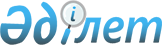 Об утверждении Положения о государственном учреждении "Отдел предпринимательства и сельского хозяйства Шемонаихинского района"
					
			Утративший силу
			
			
		
					Постановление акимата Шемонаихинского района Восточно-Казахстанской области от 20 февраля 2015 года N 48. Зарегистрировано Департаментом юстиции Восточно-Казахстанской области 20 марта 2015 года N 3770. Утратило силу - постановлением акимата Шемонаихинского района Восточно-Казахстанской области от 20 апреля 2016 года № 79      Сноска. Утратило силу  - постановлением акимата Шемонаихинского района Восточно-Казахстанской области от 20.04.2016 № 79.

      Примечание РЦПИ.

      В тексте документа сохранена пунктуация и орфография оригинала.

      В соответствии со статьей 39 Закона Республики Казахстан от 23 января 2001 года "О местном государственном управлении и самоуправлении в Республике Казахстан", Указом Президента Республики Казахстан от 29 октября 2012 года № 410 "Об утверждении Типового положения государственного органа Республики Казахстан", акимат Шемонаихинского района ПОСТАНОВЛЯЕТ:

      1. Утвердить прилагаемое Положение о государственном учреждении "Отдел предпринимательства и сельского хозяйства Шемонаихинского района".

      2. Настоящее постановление вводится в действие по истечении десяти календарных дней после дня его первого официального опубликования. 

 Положение о государственном учреждении "Отдел предпринимательства и сельского хозяйства Шемонаихинского района" 
1. Общие положения      1. Государственное учреждение "Отдел предпринимательства и сельского хозяйства Шемонаихинского района" (далее – Отдел) является государственным органом Республики Казахстан, осуществляет руководство в сфере предпринимательства и сельского хозяйства на территории Шемонаихинского района.

      2. Отдел осуществляет свою деятельность в соответствии с Конституцией и законами Республики Казахстан, актами Президента и Правительства Республики Казахстан, иными нормативными правовыми актами, а также настоящим Положением.

      3. Отдел является юридическим лицом в организационно-правовой форме государственного учреждения, имеет печати и штампы со своим наименованием на государственном языке, бланки установленного образца, в соответствии с законодательством Республики Казахстан счета в органах казначейства.

      4.Отдел вступает в гражданско-правовые отношения от собственного имени.

      5. Отдел имеет право выступать стороной гражданско-правовых отношений от имени государства, если оно уполномочено на это в соответствии с законодательством.

      6. Отдел по вопросам своей компетенции в установленном законодательством порядке принимает решения, оформляемые приказами руководителя Отдела и другими актами, предусмотренными законодательством Республики Казахстан.

      7. Структура и лимит штатной численности Отдела утверждаются в соответствии с действующим законодательством.

      8. Местонахождение юридического лица: 071800, Республика Казахстан Восточно-Казахстанская область, Шемонаихинский район, город Шемонаиха, улица Советская, 59.

      9. Полное наименование государственного органа – государственное учреждение "Отдел предпринимательства и сельского хозяйства Шемонаихинского района".

      10. Учредителем Отдела является акимат Шемонаихинского района.

      11. Настоящее Положение является учредительным документом Отдела.

      12. Финансирование деятельности Отдела осуществляется из местного бюджета Шемонаихинского района.

      13. Отделу запрещается вступать в договорные отношения с субъектами предпринимательства на предмет выполнения обязанностей, являющихся функциями Отдела.

      14. Режим работы Отдела устанавливается правилами внутреннего трудового распорядка и не должен противоречить нормам трудового законодательства Республики Казахстан.

 2. Миссия, основные задачи, функции, права и обязанности государственного органа      15. Миссия Отдела: обеспечение реализации основных направлений государственной политики в области развития предпринимательства и сельского хозяйства на территории Шемонаихинского района.

      16. Задачи Отдела:

      1) осуществляет государственную поддержку предпринимательства;

      2) регулирует торговую деятельность на территории Шемонаихинского района;

      3) реализовывает основные направления государственной политики по вопросам развития туристской деятельности;

      4) содействует туристической деятельности и создание благоприятных условий для ее развития;

      5) организовывает исполнение и реализацию основных направлений экономической реформы на селе и на этой основе определяет перспективы аграрного сектора, тенденции его развития;

      6) оказывает содействие в формировании рыночной инфраструктуры и организационных структур рыночного типа, проводит единую финансово-инвестиционную политику и учет;

      7) содействует развитию и становлению различных организационно-правовых форм хозяйствования на селе на основе частной собственности;

      8) определяет и содействует внедрению основных направлений научно-технического прогресса, путей и методов их реализации, пропаганды достижений науки и техники;

      9) проводит мониторинг состояния продовольственной безопасности на территории Шемонаихинского района.

      17. Функции Отдела:

      1) создает условия для развития предпринимательской деятельности и инвестиционного климата на территории Шемонаихинского района;

      2) обеспечивает создание и развитие в регионе объектов инфраструктуры поддержки малого и среднего предпринимательства и инновационной деятельности;

      3) организует деятельность экспертного совета;

      4) создает условия для развития отечественного производства конкурентоспособных товаров, работ и услуг;

      5) осуществляет в пределах своей компетенции государственный контроль за соблюдением размера предельно допустимых розничных цен на социально значимые продовольственные товары;

      6) осуществляет организацию выставок и ярмарок;

      7) реализует государственную политику и осуществляет координацию в области туристской деятельности на территории Шемонаихинского района;

      8) осуществляет сбор, анализ и представляет в местный исполнительный орган информацию о развитии туризма на территории Шемонаихинского района;

      9) разрабатывает и внедряет меры по защите районных туристских ресурсов;

      10) координирует деятельность по планированию и строительству объектов туристской индустрии на территории Шемонаихинского района;

      11) оказывает содействие в деятельности детских и молодежных лагерей, объединений туристов и развитии самодеятельности туризма;

      12) предоставляет туристскую информацию, в том числе о туристком потенциале, объектах туризма и лицах, осуществляющих туристскую деятельность;

      13) осуществляет государственную поддержку субъектов агропромышленного комплекса в соответствии с требованиями законодательства Республики Казахстан;

      14) осуществляет государственную техническую инспекцию в области развития агропромышленного комплекса;

      15) проводит мониторинг развития сельских территорий;

      16) проводит сбор оперативной информации в области агропромышленного комплекса и сельских территорий и представляет ее местному исполнительному органу Восточно-Казахстанской области;

      17) проводит конкурс "Лучший по профессии в агропромышленном комплексе";

      18) ведет учет запасов продовольственных товаров в соответствующем регионе и представляет отчетность в местный исполнительный орган Восточно-Казахстанской области;

      19) осуществляет в интересах местного государственного управления иные полномочия, возлагаемые на местные исполнительные органы законодательством Республики Казахстан.

      18.Права и обязанности Отдела:

      1) вносить на рассмотрение руководству района предложения по вопросам, входящим в компетенцию Отдела;

      2) в рамках компетенции, предусмотренной законодательством Республики Казахстан привлекать работников других отделов местных исполнительных органов района для рассмотрения и совместной разработки вопросов, касающихся деятельности Отдела;

      3) инициировать проведение в установленном порядке совещаний по вопросам, входящим в компетенцию Отдела;

      4) запрашивать в рамках компетенции, установленной законодательством Республики Казахстан от других государственных органов, должностных лиц, организации и их руководителей, граждан информацию необходимую для выполнения своих функции;

      5) давать консультации по вопросам, входящим в компетенцию Отдела;

      6) представлять необходимые материалы и информацию в пределах своей компетенции и в рамках законодательства в случае официального запроса об этом юридических и физических лиц;

      7) выполнять иные обязанности, входящие в компетенцию Отдела.

 3. Организация деятельности государственного органа      19. Руководство Отделом осуществляется первым руководителем, который несет персональную ответственность за выполнение возложенных на Отдел задач и осуществление им своих функции.

      20. Первый руководитель Отдела назначается на должность и освобождается от должности акимом Шемонаихинского района в соответствии с законодательством Республики Казахстан.

      21. Первый руководитель Отдела имеет заместителей, которые назначаются на должности и освобождаются от должностей в соответствии с законодательством Республики Казахстан.

      22. Полномочия руководителя Отдела:

      1) в установленном законодательством порядке назначает на должности и освобождает от должностей работников Отдела;

      2) в установленном законодательством порядке осуществляет поощрение и налагает дисциплинарные взыскания на сотрудников Отдела;

      3) в пределах своей компетенции издает приказы, дает указания, подписывает служебную документацию;

      4) утверждает должностные инструкции работников Отдела;

      5) представляет интересы Отдела в государственных органах, иных организациях;

      6) утверждает штатное расписание Отдела в пределах лимита штатной численности и структуры, утвержденных постановлением акимата Шемонаихинского района;

      7) принимает необходимые меры по противодействию коррупции и несет за это персональную ответственность;

      8) обеспечивает равный доступ мужчин и женщин к государственной службе в соответствии с их опытом, способностями и профессиональной подготовкой;

      9) осуществляет иные полномочия в соответствии с законодательством Республики Казахстан.

      Исполнение полномочий руководителя Отдела в период его отсутствия осуществляется лицом, его замещающим в соответствии с действующим законодательством Республики Казахстан.

 4. Имущество государственного органа      23. Отдел может иметь на праве оперативного управления обособленное имущество в случаях, предусмотренных законодательством.

      Имущество Отдела формируется за счет имущества, переданного ему собственником, а также имущества, приобретенного в результате собственной деятельности и иных источников, не запрещенных законодательством Республики Казахстан.

      24. Имущество, закрепленное за Отделом относится к коммунальной собственности.

      25. Отдел не вправе самостоятельно отчуждать или иным способом распоряжаться закрепленным за ним имуществом и имуществом, приобретенным за счет средств, выданных ему по плану финансирования, если иное не установлено законодательством и настоящим Положением.

 5. Реорганизация и упразднение государственного органа      26. Реорганизация и упразднение Отдела осуществляются в соответствии с законодательством Республики Казахстан.


					© 2012. РГП на ПХВ «Институт законодательства и правовой информации Республики Казахстан» Министерства юстиции Республики Казахстан
				
      Аким Шемонаихинского района

А.Токтаров
Утверждено
Постановлением акимата
Шемонаихинского района
от "20" февраля 2015 года 
 № 48